$180,000.00JACKSON – SCHAEFER1311 2ND ST EAST, MOBRIDGELOTS 1 & 2 BLOCK 16 EAST MOBRIDGE ADDN NE4 STR 29-124-79RECORD #3751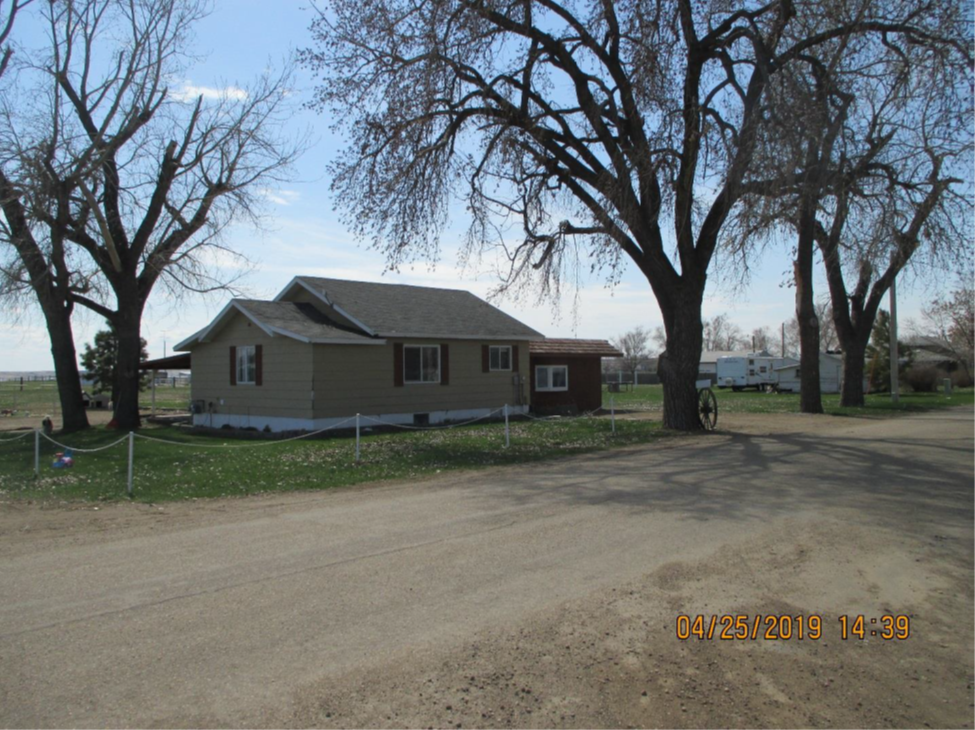 LOT SIZE 1 ½ ACRES                                                      GROUND FLOOR 1872 SQ FTSINGLE FAMILY – ONE STORY                                     3 BEDROOMS 2 BATHSAVERAGE QUALITY & CONDITION                     BASEMENT 576 SQ FT FIN LIVINGBUILT IN 1955SOLD ON 2/5/2019 FOR $180,000ASSESSED IN 2019 AT $59,915                                    RECORD #3751ASSESSED IN 2012 AT $52,100THIS SALE ALSO INCLUDES RECORD #’S 3752, 3753 &3761. 31 LOTS OR 6.61 ACRES.  3600 SQ FT STORAGE BLDG. GRAIN BINS.1